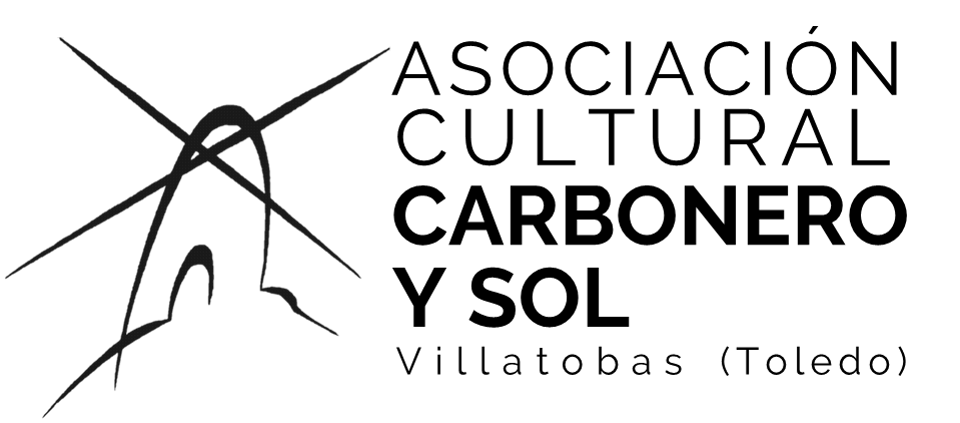                    SOLICITUD PARTICIPACION EN LOS MERCADOS DE:``JERUSALEN 33´´ DIAS 25/26 MARZO 2023ó``XV PASION DE CRISTO´´ DIAS 1/ 2 ABRIL 2023SOLICITUD PARA PARTICIPACION EN EL MERCADO DE: _________________________________Artesano/a: ___________________________________D.N.I. o C.I.F.: ___________________ Domicilio: __ ______________________________ C.P. ________ Población: _______________Provincia: _________ _ Teléfono_________________ Correo electrónico _______________________________________Actividad Del artesano _______________________________________________NOTAS. - La presente solicitud está pendiente de admisión. Si es aceptada queda sujeta a las normas de participación en el mercado. (Venir vestido de túnica y gorro o parecido) en la página de Facebook de Pasión de Cristo Villatobas se puede visualizar vestimenta más menos de ese estilo. Y se adjudicara el puesto en el mercado, mediante el contacto o email expuesto en la presente solicitud  - Se ruega acompañar a esta solicitud la máxima información sobre su tipo de parada, puesto, producto. - La fecha máxima de recepción de solicitudes será la del DOMINGO 19 DE MARZO de 2023. - Las solicitudes serán presentadas al email que abajo indica O envió vía WhatsApp al teléfono de contacto.Condiciones:1.- El puesto será GRATUITO, no se cobrará por montar.2.- Se montará en Paseo de Santa Ana s/n de Villatobas (Toledo) máximo a las 11 horas del sábado del día de comienzo. y Recogida Max a las 01:00 am del Lunes.3.- Se informa de la no responsabilidad por parte de la Asociación Organizadora de cualquier tipo de robo, hurto o daños que pudieran sufrir.4.- Se dará punto de suministro de luz.5.- Hay vigilancia hasta las 01:30 horas. Email. Asociacioncarboneroysol@outlook.comTLF CONTACTO:     SERGIO 625227115 